Dane szacunkowe o rynku pracy województwa mazowieckiegoPaździernik 2020 r.Liczba osób bezrobotnychW październiku w urzędach pracy zarejestrowanych było 143 816 osób bezrobotnych, to jest o 1 292 osoby mniej niż w poprzednim miesiącu oraz o 22 950 osób więcej niż w październiku 2019 roku. Kobiety stanowiły 50,8% osób bezrobotnych.Największa liczba bezrobotnych wystąpiła w miastach: Warszawa – 24 468 osób, Radom – 11 188 osób i Płock – 4 344 osoby oraz w powiatach: radomskim – 9 572 osoby, wołomińskim – 6 697 osób i płockim – 4 115 osób.Najmniejszą liczbę bezrobotnych odnotowano w powiatach: łosickim – 743 osoby, białobrzeskim  – 1 183 osoby oraz grójeckim – 1 218 osób.Wykres 1. Liczba osób bezrobotnych w podregionach województwa mazowieckiegoWykres 2. Liczba osób bezrobotnych wg płci w podregionach województwa mazowieckiegoNapływ i odpływ osób bezrobotnychDo rejestru mazowieckich urzędów pracy włączono 13 674 osoby bezrobotne, a z ewidencji wyłączono 14 966 osób, w tym z powodu:podjęcia pracy – 9 753 osoby – 65,2% odpływu z bezrobocia;niepotwierdzenie gotowości do pracy – 1 960 osób – 13,1% odpływu z bezrobocia;dobrowolnej rezygnacji ze statusu bezrobotnego – 595 osób – 4,0% odpływu z bezrobocia;rozpoczęcia stażu – 485 osób – 3,2% odpływu z bezrobocia;rozpoczęcie szkolenia – 366 osób – 2,4% odpływu z bezrobocia.Wykres 3. Napływ i odpływ osób bezrobotnych w województwie mazowieckimWykres 4. Główne powody wyrejestrowania z ewidencji osób bezrobotnych w województwie mazowieckim wg płciOsoby w szczególnej sytuacji na rynku pracyNa koniec października 2020 r. – bezrobotni w szczególnej sytuacji na rynku pracy to osoby:długotrwale bezrobotne – 62,7% ogółu bezrobotnych (72 833 osoby);powyżej 50. roku życia – 31,8% ogółu bezrobotnych (36 944 osoby);do 30. roku życia – 31,0% ogółu bezrobotnych (35 993 osoby);posiadające co najmniej jedno dziecko do 6. roku życia – 20,0% ogółu bezrobotnych (23 178 osób);do 25. roku życia – 14,9% ogółu bezrobotnych (17 337 osób);niepełnosprawne – 5,4% ogółu bezrobotnych (6 255 osób);korzystające ze świadczeń z pomocy społecznej – 0,9% ogółu bezrobotnych (1 060 osób);posiadające co najmniej jedno dziecko niepełnosprawne do 18. roku życia - 0,2% ogółu bezrobotnych (260 osób).* dotyczy ogółu osób bezrobotnych w szczególnej sytuacji na rynku pracyWykres 5. Udział osób w szczególnej sytuacji na rynku pracy wśród ogółu osób bezrobotnych w województwie mazowieckim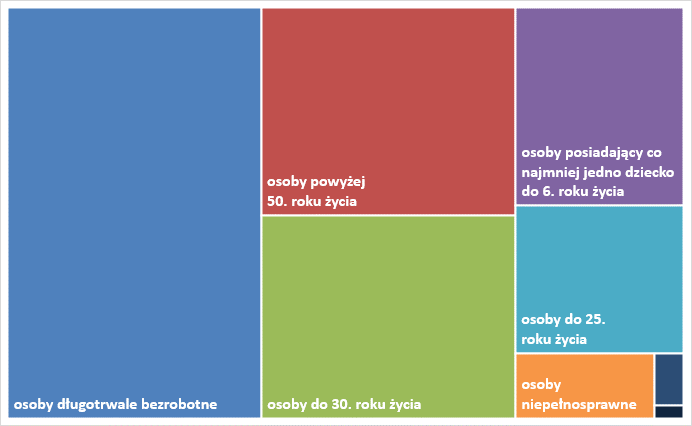 Wolne miejsca pracy i miejsca aktywizacjiW październiku pracodawcy zgłosili do mazowieckich urzędów pracy 13 009 wolnych miejsc pracy i  miejsc aktywizacji zawodowej, tj. o 1 053 (7,5%) miejsca mniej niż w poprzednim miesiącu. Większość zgłoszonych miejsc pracy to oferty pracy niesubsydiowanej (11 895 miejsc; 91,4%). Miejsc pracy subsydiowanej było o 461 mniej niż w poprzednim miesiącu.Wykres 6. Wolne miejsca pracy i miejsca aktywizacji zawodowej w województwie mazowieckimWykres 7. Wolne miejsca pracy i miejsca aktywizacji zawodowej w podregionach woj. mazowieckiegoTabela 1. Struktura osób bezrobotnych (stan na koniec miesiąca/roku)Październik 2019 r.udział %Wrzesień 2020 r.udział %Październik 2020 r.udział %Osoby bezrobotne ogółem120 866100,0145 108100,0143 816100,0kobiety63 40452,573 85350,973 12050,8mężczyźni57 46247,571 25549,170 69649,2Osoby poprzednio pracujące102 20984,6123 84185,3122 59285,2Osoby dotychczas nie pracujące18 65715,421 26714,721 22414,8Osoby zamieszkałe na wsi56 28046,664 99744,864 32344,7Osoby z prawem do zasiłku20 07816,624 67017,024 15416,8Osoby zwolnione z przyczyn zakładu pracy5 5804,68 0765,67 9275,5Osoby w okresie do 12 miesięcy od dnia ukończenia nauki4 1103,43 8762,74 4163,1Cudzoziemcy7760,61 0670,71 0540,7